Подведены итоги II Всероссийского конкурса на лучший поэтический перевод с английского, немецкого, французского языков имени Е.Ю. Гениевой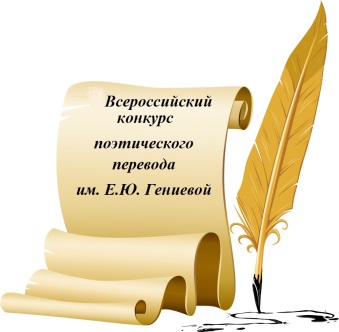 Секция «Классика перевода»5-6 классы 9-11 классы  Секция «Юный переводчик»Английский язык5-6 классы 7-8 классы 9-11 классы  Секция «Юный переводчик»Немецкий язык5-6 классы 7-8 классы 9-11 классы Секция «Юный переводчик»Французский язык5-6 классы 7-8 классы 9-11 классы От всей души поздравляем победителей!1 место –Голованов Тимофей, МБОУ гимназия №1 г. Кузнецк Пензенской области.2 место –Барли Наталья, ГАОУ Московской области  «Долгопрудненская гимназия»;Бычкова Варвара, МБОУ гимназия №1 г. Кузнецк Пензенской области;Жукова Варвара, МОУ «Гимназия № 1» г. Балашов Саратовской области;Замай Владислав, МОУ «СОШ № 66 им.Н.И.Вавилова» г. Саратов.3 место –Антонова София, ГАОУ Московской области «Долгопрудненская гимназия»;Архутич Леонид, МОУ "СОШ № 32 с УИОП" г. Энгельс;   Комаров Мирон, МОУ «СОШ № 44» имени Героя России Н.В.Исаева Ленинского района г. Саратов;Разгулова Ангелина, МАУДО ДТДиМ им. О.П. Табакова г. Саратов;Яхьяева Камила, МБОУ «Лицей «Многоуровневый образовательный комплекс № 2» Советского района г. Воронеж.7-8 классы 7-8 классы 2 место –Кирилов Нестор, МАОУ «СОШ № 93 им.М.М.Расковой» Кировского района г. Саратов.3 место –Горшенева Алиса, МОУ «МЭЛ им.А.Г.Шнитке» г. Энгельс;Калмыкова Виолетта, МОУ "Гимназия № 58" г. Саратов;Тань Мила,ГАОУ Московской области «Долгопрудненская гимназия».1 место –Беликов Дмитрий, МОУ «Гимназия №89» г. Саратов;Кривошеев Андрей, МАОУ «Гимназия № 4 им. Героя Советского Союза В.М.Безбокова» г. Саратов.2 место –Земляная Софья, МОУ «Лицей № 56» г. Саратов;Кунявская Маргарита, МАОУ «Гимназия № 1 Октябрьского района г. Саратов»;Линькова Жанна, МБОУ СОШ № 2 имени Героя Советского Союза Шамаева П.С. г. Петровска Саратовской области;ТерекалиеваАсель, МОУ «Средняя общеобразовательная школа № 48» г. Саратов;Требушинин Анатолий, МАОУ «СОШ № 12 имени медицинской сестры Дубенсковой Л.А.» г. Балаково Саратовской области.3 место –Козлов Михаил, МБОУ «Гимназия № 45» Кировского района г. Ростов-на-Дону;Кондратова Илона, МБОУ «Школа № 60 имени пятого гвардейского Донского казачьего кавалерийского Краснознаменного Будапештского корпуса» г. Ростов-на-Дону;Оскинова Анастасия, МБОУ гимназия №1 г. Кузнецк Пензенской области;Хомутов Евгений, МАОУ «Инженерный лицей» г.Саратова.1 место –Востокова Ксения, МОУ «СОШ № 59» г. Саратов.2 место –Боева Маргарита, МОУ «СОШ № 76» г. Саратов;Зайцева Варвара, МБОУ «Гимназия № 45» г. Ростов-на-Дону;Заутренникова Кира, МАОУ «Лицей № 2» г. Балаково;Савельева Софья, МОУ «СОШ № 95» г. Саратов.3 место –Горбунова Ульяна, МАОУ «СОШ № 2», г. Балаково;Денисенко Софья, МБОУ «Гимназия № 1» г. Новосибирск;Иванов Михаил, МОУ «Гимназия № 5» г. Саратов;Изюмов Андрей, МАОУ «Гимназия № 1 Октябрьского районаг. Саратов»;Минюшин Эдвард, МОУ «ГЭЛ» г. Саратов.1 место –Михайлова Ксения, МБОУ «Гимназия № 45» г. Ростов-на-Дону;Сорокина Алиса, МАОУ «Гимназия № 1 Октябрьского районаг. Саратов».2 место –Вавржина Анна, МБОУ «Гимназия № 1» г. Новосибирск;Кабанова Марина, МАОУ «СОШ № 51» г. Саратов;Топорков Яромир, МОУ «СОШ № 103» г. Саратов;Хожаинова Екатерина, МБОУ «ООШ села Некрасово Саратовской области»;Юсупов Риман, МБОУ «СОШ с. Калининск Саратовской области».3 место –Винокуров Марк, МАОУ «Лицей № 6» г. Тамбов;КабыловСамир, МБОУ СОШ № 1 села Александров-Гай Саратовской области;Карашов Александр, МАОУ «СОШ № 13» г. Балаково;Логинова Мария, МАОУ «Лицей № 36» г. Саратов;Неешпапа Михаил, ГАОУ Московской области «Долгопрудненская гимназия»;Писарев Никита, МБОУ – СОШ № 3 г. Аркадака;Решетов Никита, МАОУ «СОШ № 51» г. Саратов;Сатаева Анна, МОУ «СОШ с. Старая Порубёжка» Саратовской области.2 место –Дюков Ярослав, МБОУ «Лицей «Многоуровневый образовательный комплекс № 2» г. Воронеж;Панина Мария,ГАОУ СО «Лицей-интернат 64» г. Саратов;Потапкина Маргарита, МАОУ «Гимназия № 3» г. Саратов;Салдина Мария, МОУ «СОШ № 3 г. Петровска»;3 место –Бушмина Марья, ГАОУ Московской области «Долгопрудненская гимназия»;Кохан Мария, ГАОУ СО «Лицей-интернат 64» г. Саратов;Краснов Пётр, МОУ «СОШ поселка Дубки Саратовского района Саратовской области»;Новосенкова Полина, МОУ «Гимназия имени Ю.А. Гарнаева»        г. Балашов;Скупова Ирина, МОУ «ООШ с. Оркино Саратовской области»;Соколова Анна, МОУ «Гимназия № 2» Верх-Исетского района г. Екатеринбурга.1 место –Атутина Ксения, МОУ ООШ с. Старая Лебежайка Саратовской области;Горохова Анна, ГАОУ Московской области«Долгопрудненская гимназия».2 место –Артамонов Олег, ГАОУ Московской области«Долгопрудненская гимназия»;Глазунова Софья, МАОУ «Лицей № 15» г. Саратов;Иванов Виктор, МОУ «СОШ № 22» г. Саратов;Кленина Ульяна, МАОУ «Гимназия № 1 Октябрьского района                 г. Саратов».3 место –Алексеева Анастасия, МАОУ «СОШ п.Головановский» Саратовской области;Владимирова Екатерина, МАОУ «Гимназия № 1 Октябрьского района г. Саратов»;Кукушкин Алексей, МОУ «СОШ имени Героя Советского Союза В. И. Лаврова с. Горяйновка Саратовской области»;Свечникова Софья, МАОУ «Лицей гуманитарных наук» г. Саратов;Трофимова  Диана, МБОУ «СОШ с. Нижегороды  Саратовской области»;Хаар Ярослав, МОУ «СОШ № 45»  г. Саратов;Челышева Анастасия, МОУ «Лицей № 107» г. Саратов.1 место –Орлова Софья, МАОУ «Лицей № 36» г. Саратов;Эги Варвара, ГАОУ Московской области«Долгопрудненская гимназия».2 место –Афанасьев Руслан, МАОУ «СОШ п.Головановский» Саратовской области;Рязанкин Дмитрий, МОУ «СОШ № 72» г. Саратов;Сударева Анна, МАОУ «СОШ № 26» г.Балаково;Черкасова София, МАОУ «Гимназия № 1 Октябрьского района              г. Саратов».3 место –Галич Александр, МБОУ «Лицей № 15 имени академика Ю.Б. Харитона» города Саров Нижегородской области;Ефимова Ксения, МБОУ «Гимназия № 24»  г. Калуги;Попова Маргарита, МОУ «СОШ № 59 с углубленным изучением предметов» г. Саратов;СедневаРафаэла, МБОУ «СОШ с. Большая Дмитриевка Саратовской области»;Сорокина  Алиса, МАОУ «Гимназия № 1 Октябрьского района              г. Саратов».1 место –Команицкая Есения, МОУ «СОШ № 45» г. Саратов;Петров Валерий, МБОУ «СОШ с. Натальин Яр Саратовской области».2 место –Логвина Татьяна, ГАОУ Московской области«Долгопрудненская гимназия»;Ревенкова Яна, МБОУ «СОШ с. Красавка Самойловского района Саратовской области» в селе Полоцкое;Семенкова Дарья, МОУ СОШ № 5 г. Балашов;Тутилаева Евгения, МБОУ «ООШ села Бобровка Красноармейского района Саратовской области»;Щепащенко Алексей, МАОУ «Гимназия № 1 Октябрьского района г. Саратов».3 место –БакоеваСабрина, МОУ «СОШ им. М.М. Рудченко с. Перелюб Перелюбского муниципального района Саратовской области»;Кудреватых Юлия, МАОУ «СОШ № 28» г. Череповец Вологодской области;Новикова Василиса, МБОУ «Гимназия № 24»  г. Калуги;Позднева Александра, МАОУ «Гимназия № 1 Октябрьского района г. Саратов»;Скурту Яна, МОУ «СОШ № 103» г. Саратов;Шлыгина Елизавета, ГАОУ Московской области«Долгопрудненская гимназия».1 место –Дедюкин Даниил, МОУ «Лицей № 56» г. Саратов.2 место –Кульченко Софья, МОУ «СОШ р.п.Озинки» Саратовской области;Лохман Алиса, МБОУ «Гимназия № 45» Кировского района г. Ростов-на-Дону.3 место –Денисов Иван, МОУ «Лицей № 56» г. Саратов;Липартелиани Майя, МБОУ «Гимназия № 45» Кировского районаг. Ростов-на-Дону;Разгулова Ангелина, МАУДО ДТДиМ им. О.П. Табакова г. Саратов.1 место –Шумилин Тимур, МАОУ «Инженерный лицей» г. Саратов.2 место –Приданова Александра, МОУ «СОШ р.п. Озинки» Саратовской области;Рожкова Мария, МОУ «СОШ № 10» г. Саратов.3 место –Бабин Александр, МОУ «СОШ № 10» г. Саратов;Дятлов Вадим, МАОУ «СОШ № 1» г. Саратов;Алиева Аиша, МАОУ Политехническая гимназия г. Нижний Тагил Свердловской области.1 место –Червова Анастасия, МАОУ «СОШ № 1» г. Саратов.2 место –Борнякова София, МАОУ «Гимназия № 1 Октябрьского района г. Саратов»;Долматов Ярослав, МАОУ Политехническая гимназия г. Нижний Тагил Свердловской области.3 место –Селезнева Алиса, МБОУ «Гимназия №24» города Калуги;Таркинская София, МОУ «СОШ № 18» с углубленным изучением предметов г. Саратов;ХотамоваМадина, МОУ «СОШ №46»г. Саратов.